Comunicato stampa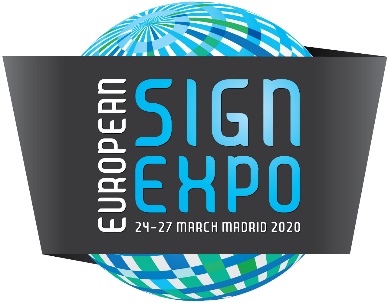 21 febbraio 2020LE INSEGNE NON STAMPATE PRENDONO VITA ALL’EUROPEAN SIGN EXPO 2020L’European Sign Expo è di ritorno dal 24 al 27 marzo 2020 presso l’IFEMA a Madrid, Spagna. La fiera, che si tiene nella stessa sede di FESPA Global Print Expo e Sportswear Pro, è la più importante esposizione europea dedicata alle insegne non stampate e alle comunicazioni visive. In occasione dell’evento di quest’anno, che avrà luogo presso il padiglione 5 dell’IFEMA, i visitatori avranno la possibilità di incontrare espositori del settore specializzati in lettere scatolate, segnaletica digitale, insegne tridimensionali, incisioni e satinature, display illuminati, media out-of-home, LED e strumenti per insegne. L’evento, il cui slogan è Where Signage Comes Alive (Dove le insegne prendono vita), rappresenta una piattaforma per i produttori per scoprire come si sta evolvendo il settore delle insegne non stampate. Gli ultimi sviluppi tecnologici, le tendenze e le possibilità offerte delle applicazioni verranno messi in evidenza da numerosi leader del mercato e specialisti del settore venuti da tutto il mondo. L’European Sign Expo offre inoltre ai visitatori l’opportunità di incontrare espositori e colleghi del settore per condividere conoscenze e lasciarsi ispirare dalle possibilità attualmente disponibili in questo campo.L’edizione di quest’anno vedrà il ritorno di numerosi espositori come LG Hausys, EFKA, YellowTools, Admiral Tapes, Adsystem e Vivalyte, oltre a 25 nuovi espositori, tra cui: Kalisign, Kunstdünger e Grupo Herme, o ancora gli spagnoli Don Letra, Apil Neon e Aiman GZ (Sanders Group).Ancora una volta l’European Sign Expo 2020 sarà sponsorizzata da EFKA, fornitore di textile frame e lightbox. L’azienda olandese, sponsor dell’evento fin dal 2018, esporrà textile frame in alluminio, cornici LED e lightbox dinamici, nonché nuove cornici realizzate con materiali insonorizzanti.  Henk Lever, Direttore e Proprietario di EFKA, ha commentato: “Di anno in anno, l’European Sign Expo continua a essere la fiera più importante per noi e per il futuro del nostro business. Ci consente di incontrare clienti e distributori esistenti e potenziali, oltre che mostrare i nostri prodotti più recenti al mercato europeo. Siamo entusiasti di tornare all’European Sign Expo 2020 per scoprire le ultime innovazioni ed esplorare le principali tendenze che dominano il mercato”.L’elenco completo degli espositori è accessibile sul sito web dell’European Sign Expo: https://ese.fespa.com/exhibitorlist I visitatori dell’European Sign Expo 2020 potranno anche esplorare le innovazioni più recenti nel campo della stampa di grande formato partecipando alla FESPA Global Print Expo 2020 nella stessa sede.Il biglietto di ingresso alla fiera dà inoltre diritto ad accedere a un ricco programma di eventi formativi e stimolanti che si svolgeranno nei padiglioni della FESPA Global Print Expo 2020. Il programma di conferenze Trend Theatre risulterà particolarmente interessante per i produttori di insegne e comprenderà seminari dedicati alla sublimazione nel settore della segnaletica e della grafica, ai workflow, alla gestione del colore, alle tendenze del mercato, al controllo della qualità e al futuro dei settori della stampa e della segnaletica. Un’altra attrazione interessante è rappresentata da Printeriors, una vetrina dedicata alla decorazione d’interni, che ispirerà i visitatori mostrando le opportunità disponibili in questo mercato. Neil Felton, Amministratore delegato di FESPA, ha spiegato: “L’European Sign Expo ha raggiunto l’ottavo anno consecutivo: ha continuato a crescere e a offrire ai professionisti del settore delle insegne non stampate l’opportunità di scoprire il potenziale inesplorato al di là della stampa. Non vediamo l’ora di dare il benvenuto ai nostri espositori abituali e di conoscere le nuove aziende che parteciperanno all’evento per la prima volta”.Per ulteriori informazioni su European Sign Expo 2020, visitare: https://ese.fespa.com/. Per ottenere un ingresso gratuito, utilizzare il codice ESEM201 al momento della registrazione; il biglietto consente anche l’accesso a FESPA Global Print Expo 2020 e Sportswear Pro 2020.FINEInformazioni su FESPA:Fondata nel 1962, FESPA è una federazione di associazioni di categoria che si occupa anche dell’organizzazione di esposizioni e conferenze per i settori della stampa serigrafica e digitale. Il duplice scopo di FESPA è la promozione della stampa serigrafica e digitale e la condivisione con i suoi membri in tutto il mondo delle conoscenze su queste due tecniche di stampa, per aiutarli a far crescere le proprie attività e a informarsi sugli ultimi sviluppi dei propri settori in rapida crescita.FESPA Profit for Purpose 
I nostri azionisti sono il mercato. Negli ultimi sette anni FESPA ha investito milioni di Euro per supportare la community globale della stampa e stimolare la crescita del mercato. Per maggiori informazioni, visita il sito www.fespa.com FESPA Print CensusIl sondaggio FESPA sul settore della stampa è un progetto di ricerca globale pensato per conoscere meglio la comunità di professionisti che si occupano di stampa di grande formato, serigrafia e stampa digitale. È il progetto di raccolta dati più grande nel suo genere. I prossimi eventi FESPA comprendono: FESPA Brasil, 18-20 Marzo 2020, Expo Center Norte, São Paulo, BrasilFESPA Global Print Expo, 24-27 Marzo 2020, IFEMA, Madrid, SpainEuropean Sign Expo, 24-27 Marzo 2020, IFEMA, Madrid, SpainSportswear Pro, 24-27 Marzo 2020, IFEMA, Madrid, SpainFESPA Global Print Expo, 18-21 Maggio 2021, Messe München, Munich, GermanyEuropean Sign Expo, 18-21 Maggio 2021, Messe München, Munich, GermanyPubblicato per conto di FESPA da AD CommunicationsPer maggiori informazioni contattare:Michael Grass				Hannah ThomsonAD Communications  			FESPATel: + 44 (0) 1372 464470        		Tel: +44 (0) 1737 230788Email: mgrass@adcomms.co.uk 		Email: hannah.thomson@fespa.com Website: www.adcomms.co.uk		Website: www.fespa.com 